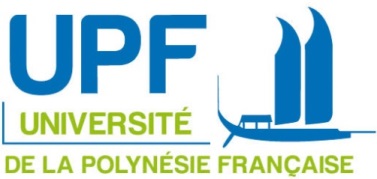 Département concerné :Laboratoire concerné : Partenaire de recherche éventuel :Intitulé et N° section CNU concernée :Référent UPF à contacter sur les aspects enseignement :NOM Prénom : Corps et grade :                                                                   N° de section CNU : Téléphone : 				 Courriel : Référent à contacter sur les aspects recherche :NOM Prénom : Corps et grade :                                                                   N° de section CNU : Téléphone : 				 Courriel : Enseignement(Donner un descriptif des enseignements prévus, en indiquant le niveau (Licence, Master), les types (cours, TD, TP) et les horaires)Recherche(Indiquer le type de formation recherchée, les compétences requises. Préciser les missions envisagées, le lien avec les projets en cours ou à venir, le contexte de réalisation (missions sur le terrain, analyse de données, interviews, etc…) et les conditions d’accueil au laboratoire)(En 2 pages maximum, seront précisés ici :Pour l’enseignement : les modules et horaires prévus et les compétences attendues.Pour la recherche : la thématique, les objectifs envisagés, les collaborations et les financements assurant l’environnement de l’ATER (missions, analyses, etc…))Fait à :Fait à :Fait à :Le :Le :Le :Signature du candidatSignature du directeur de laboratoireSignature du directeur de département